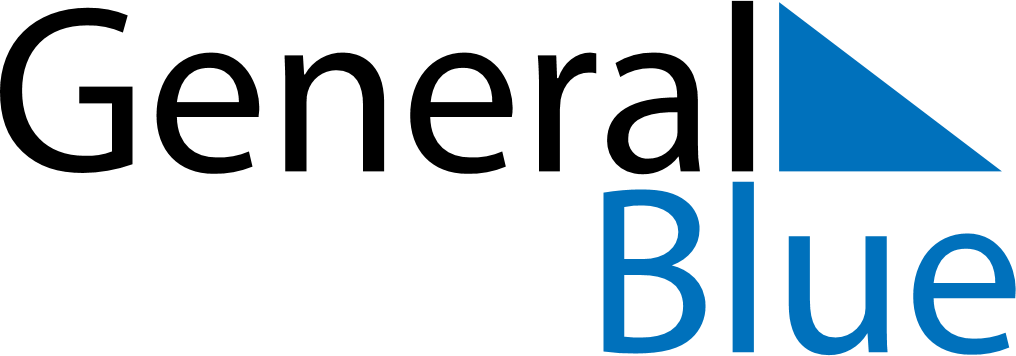 June 2025June 2025June 2025Saint HelenaSaint HelenaSUNMONTUEWEDTHUFRISAT1234567891011121314Whit Monday15161718192021222324252627282930